Où trouver le calendrier des randonnées : Sur le blog bien sûr avec les photos, les CR des randonnées …….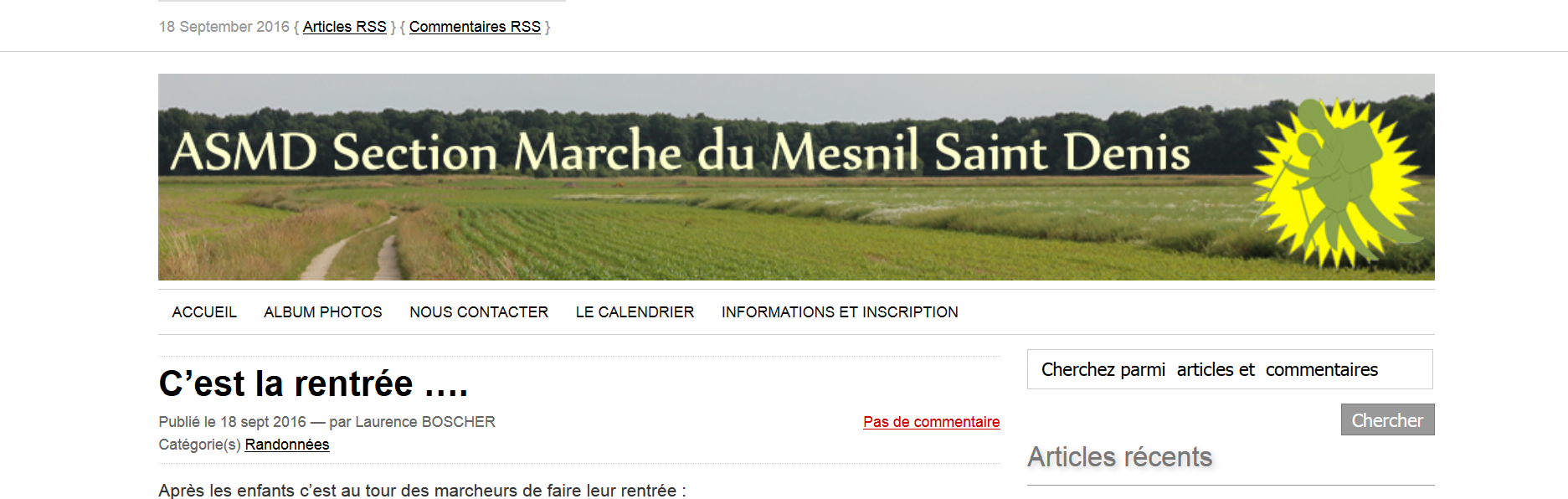 